PREFEITURA MUNICIPAL DE CARATINGA/MG - Extrato de Resultado – Pregão Presencial 005/2019. Objeto: contratação de empresa para fornecimento de hortifrutigranjeiros para compor a merenda escolar, destinado as escolas, creches, EJA e atendimento a diversos eventos da Secretaria Municipal de Educação. Vencedores com menor preço por item: RONALDO TEIXEIRA DE JESUS – ME: itens 02, 03, 04, 05, 08, 11, 12 e 13 - valor global final: R$ 450.750,00 (quatrocentos e cinquenta mil e setecentos e cinquenta reais); C E D HORTIFRUTIGRANJEITOS LTDA – ME: itens 01, 06, 07, 09 e 10 – valor global final: R$ 169.950,00 (cento e sessenta e nove mil e novecentos e cinquenta reais). Caratinga/MG, 14 de fevereiro de 2019. Bruno César Veríssimo Gomes – Pregoeiro.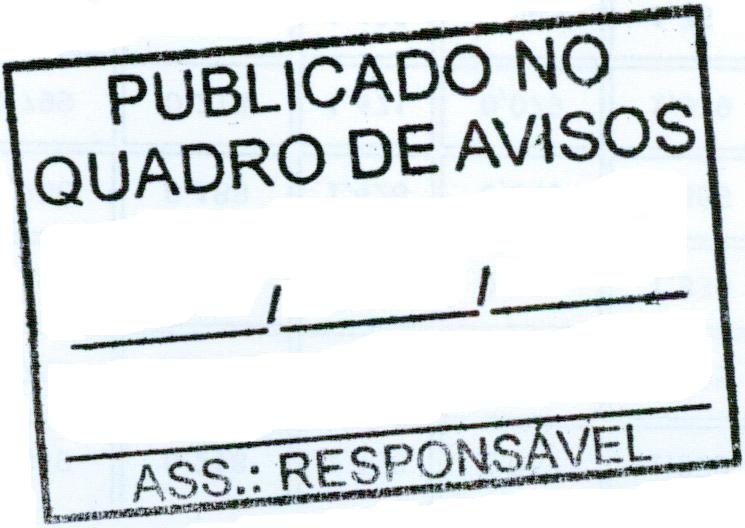 